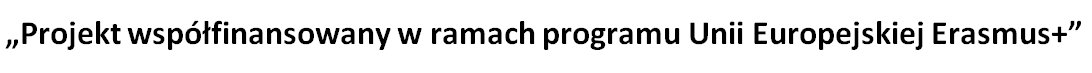 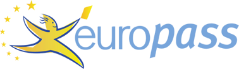  [Opisz oddzielnie każde doświadczenie zawodowe. Zacznij od najbardziej aktualnego.]Opisz oddzielnie każdy ukończony typ / rodzaj kursu / kształcenia. Zacznij od najbardziej aktualnego.] [Usuń puste pola.][Wypełnianie wszystkich pól w CV nie jest obowiązkowe. Pola niewypełnione należy usunąć.] [Wypełnianie wszystkich pól w CV nie jest obowiązkowe. Pola niewypełnione należy usunąć.] 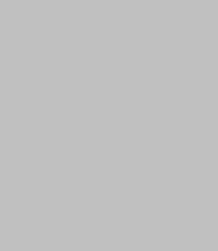  Wpisz nazwę ulicy, numer domu, kod pocztowy, miasto, kraj 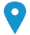  Wpisz numer telefonu     Wpisz numer telefonu komórkowego       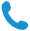 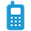  Wpisz adres e-mail 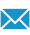 Wpisz adres swojej strony www 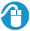 Wpisz typ komunikatora internetowego Wpisz konto(a) na komunikatorze internetowym  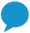 Płeć Wpisz płeć | Data urodzenia dd/mm/rrrr | Narodowość Wpisz narodowość / narodowości STANOWISKO O JAKIE SIĘ UBIEGASZSTANOWISKO / ZAWÓDPREFEROWANE MIEJSCE ZATRUDNIENIASTUDIA NA JAKIE SKŁADASZ PODANIEOŚWIADCZENIE OSOBISTEWybierz z listy: Stanowisko o jakie się ubiegasz / Stanowisko/Zawód / Preferowane miejsce zatrudnienia / Studia na jakie składasz podanie / Oświadczenie osobiste (usuń opisy w lewej kolumnie, które Cię nie dotyczą)DOŚWIADCZENIE ZAWODOWE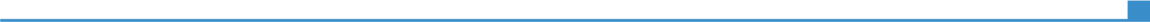 Wpisz daty (od - do)Wpisz zawód lub zajmowane stanowiskoWpisz daty (od - do)Wpisz nazwę i adres pracodawcy (wpisz również adres strony www pracodawcy, jeśli posiada)Wpisz daty (od - do)Wpisz podstawowy zakres wykonywanych prac i obowiązkówWpisz daty (od - do)Typ działalności lub sektor Wpisz typ działalności lub sektor WYKSZTAŁCENIE I ODBYTE SZKOLENIAWpisz daty (od - do)Wpisz nazwę / tytuł uzyskanych kwalifikacjiWpisz poziom ERK (jeżeli znasz)Wpisz daty (od - do)Wpisz nazwę i adres instytucji edukacyjnej / szkoleniowej (wpisz również nazwę kraju) Wpisz nazwę i adres instytucji edukacyjnej / szkoleniowej (wpisz również nazwę kraju) Wpisz daty (od - do)Wpisz podstawowe dziedziny kształcenia / nabyte umiejętności zawodoweWpisz podstawowe dziedziny kształcenia / nabyte umiejętności zawodoweUMIEJĘTNOŚCIJęzyk ojczystyWpisz język ojczysty / języki ojczysteWpisz język ojczysty / języki ojczysteWpisz język ojczysty / języki ojczysteWpisz język ojczysty / języki ojczysteWpisz język ojczysty / języki ojczysteInne językiROZUMIENIE ROZUMIENIE MÓWIENIE MÓWIENIE PISANIE Inne językiSłuchanie Czytanie Porozumiewanie się Samodzielne wypowiadanie się Wpisz języki, które znaszWpisz poziom Wpisz poziom Wpisz poziomWpisz poziomWpisz poziomWpisz nazwę certyfikatu językowego. Dodaj poziom językowy, jeśli znasz.Wpisz nazwę certyfikatu językowego. Dodaj poziom językowy, jeśli znasz.Wpisz nazwę certyfikatu językowego. Dodaj poziom językowy, jeśli znasz.Wpisz nazwę certyfikatu językowego. Dodaj poziom językowy, jeśli znasz.Wpisz nazwę certyfikatu językowego. Dodaj poziom językowy, jeśli znasz.Wpisz języki, które znaszWpisz poziomWpisz poziomWpisz poziomWpisz poziomWpisz poziomWpisz nazwę certyfikatu językowego. Dodaj poziom językowy, jeśli znasz.Wpisz nazwę certyfikatu językowego. Dodaj poziom językowy, jeśli znasz.Wpisz nazwę certyfikatu językowego. Dodaj poziom językowy, jeśli znasz.Wpisz nazwę certyfikatu językowego. Dodaj poziom językowy, jeśli znasz.Wpisz nazwę certyfikatu językowego. Dodaj poziom językowy, jeśli znasz.Poziomy: A1/A2: podstawowy  -  B1/B2: samodzielności  -  C1/C2: biegłościEuropejski system opisu kształcenia językowegoPoziomy: A1/A2: podstawowy  -  B1/B2: samodzielności  -  C1/C2: biegłościEuropejski system opisu kształcenia językowegoPoziomy: A1/A2: podstawowy  -  B1/B2: samodzielności  -  C1/C2: biegłościEuropejski system opisu kształcenia językowegoPoziomy: A1/A2: podstawowy  -  B1/B2: samodzielności  -  C1/C2: biegłościEuropejski system opisu kształcenia językowegoPoziomy: A1/A2: podstawowy  -  B1/B2: samodzielności  -  C1/C2: biegłościEuropejski system opisu kształcenia językowegoUmiejętności komunikacyjneWpisz swoje umiejętności komunikacyjne. Opisz w jaki sposób zostały zdobyte. Przykład:dobre umiejętności komunikacyjne zdobyte poprzez doświadczenie w pracy na stanowisku kierownika sprzedażyUmiejętności organizacyjne / kierowniczeWpisz swoje umiejętności organizacyjne / kierownicze. Opisz w jaki sposób zostały zdobyte. Przykład: umiejętności przywódcze (aktualnie odpowiedzialny za pracę 10 osobowego zespołu)Umiejętności zawodoweWpisz umiejętności zawodowe nie wymienione w inny miejscu. Opisz w jaki sposób zostały zdobyte. Przykład: dobra znajomość procesów kontroli jakości (aktualnie odpowiedzialny/na za audyt jakościowy)Umiejętności cyfroweSAMOOCENASAMOOCENASAMOOCENASAMOOCENASAMOOCENAUmiejętności cyfrowePrzetwarzanie informacjiKomunikacjaTworzenie treściBezpieczeństwoRozwiązywanie problemówWpisz poziomWpisz poziomWpisz poziomWpisz poziomWpisz poziomPoziomy: podstawowy  -  samodzielności  -  biegłościUmiejętności cyfrowe - Tabela samooceny Poziomy: podstawowy  -  samodzielności  -  biegłościUmiejętności cyfrowe - Tabela samooceny Poziomy: podstawowy  -  samodzielności  -  biegłościUmiejętności cyfrowe - Tabela samooceny Poziomy: podstawowy  -  samodzielności  -  biegłościUmiejętności cyfrowe - Tabela samooceny Poziomy: podstawowy  -  samodzielności  -  biegłościUmiejętności cyfrowe - Tabela samooceny Wpisz nazwę certyfikatu w dziedzinie TIK (ICT)Wpisz nazwę certyfikatu w dziedzinie TIK (ICT)Wpisz nazwę certyfikatu w dziedzinie TIK (ICT)Wpisz nazwę certyfikatu w dziedzinie TIK (ICT)Wpisz nazwę certyfikatu w dziedzinie TIK (ICT)Wpisz swoje inne umiejętności obsługi komputera. Opisz w jaki sposób zostały zdobyte. Przykładdobra znajomość pakietu biurowego (edytor tekstu, arkusz kalkulacyjny, narzędzia do tworzenia prezentacji)dobra znajomość narzędzi do edycji zdjęć nabyta w trakcie realizacji pasji fotografa-amatora​Wpisz swoje inne umiejętności obsługi komputera. Opisz w jaki sposób zostały zdobyte. Przykładdobra znajomość pakietu biurowego (edytor tekstu, arkusz kalkulacyjny, narzędzia do tworzenia prezentacji)dobra znajomość narzędzi do edycji zdjęć nabyta w trakcie realizacji pasji fotografa-amatora​Wpisz swoje inne umiejętności obsługi komputera. Opisz w jaki sposób zostały zdobyte. Przykładdobra znajomość pakietu biurowego (edytor tekstu, arkusz kalkulacyjny, narzędzia do tworzenia prezentacji)dobra znajomość narzędzi do edycji zdjęć nabyta w trakcie realizacji pasji fotografa-amatora​Wpisz swoje inne umiejętności obsługi komputera. Opisz w jaki sposób zostały zdobyte. Przykładdobra znajomość pakietu biurowego (edytor tekstu, arkusz kalkulacyjny, narzędzia do tworzenia prezentacji)dobra znajomość narzędzi do edycji zdjęć nabyta w trakcie realizacji pasji fotografa-amatora​Wpisz swoje inne umiejętności obsługi komputera. Opisz w jaki sposób zostały zdobyte. Przykładdobra znajomość pakietu biurowego (edytor tekstu, arkusz kalkulacyjny, narzędzia do tworzenia prezentacji)dobra znajomość narzędzi do edycji zdjęć nabyta w trakcie realizacji pasji fotografa-amatora​Inne umiejętnościWpisz pozostałe istotne umiejętności nie wymienione w innym miejscu. Opisz w jaki sposób zostały zdobyte. Przykład:pierwsza pomoc: certyfikat w udzielaniu pierwszej pomocy, uzyskany podczas kursu nurkowania Prawo jazdyWpisz posiadane kategorie prawa jazdy. Przykład:BINFORMACJE DODATKOWEPublikacjePrezentacjeProjektyKonferencjeSeminariaDyplomy i nagrodyCzłonkostwoReferencjeKlauzula o przetwarzaniu danych osobowychCytowaniaKursyCertyfikatyUsuń opisy w lewej kolumnie, które Cię nie dotyczą.Przykład publikacji:Jak napisać dobre CV, New Associated Publishers, London, 2002. Przykład projektu:Nowa biblioteka publiczna w Pruszkowie. Główny architekt odpowiedzialny za projektowanie, produkcję, licytację i nadzór budowalny (2008-2012). Klauzula o przetwarzaniu danych osobowych:Wyrażam zgodę na przetwarzanie moich danych osobowych dla potrzeb niezbędnych do realizacji procesu rekrutacji, zgodnie z przepisami ustawy z dn. 29.08.1997 o ochronie danych osobowych (Dz. U. z 2002 r., Nr 101, poz. 926 z późn. zm). Przyjmuję do wiadomości, że przysługuje mi prawo wglądu do treści moich danych oraz ich poprawiania. ZAŁĄCZNIKIWpisz listę dokumentów stanowiących załączniki do Twojego CV. Przykłady:kopie / odpisy świadectw i dyplomów